TÝDENNÍ PLÁN	10. 9. – 14. 9. 2018	INFORMACE PRO RODIČE :Procvičování pro naše druháčky -  www.skolasnadhledem.czTřídní schůzky:  11. 9. 2018 v 15. 30 hodin ve třídě Workshop ZuŠ –   II. A – 11. 9. 2018 v 10 hodinII. B – 12. 9. 2018 v 10 hodinPokud je dítě nemocné, neposílejte ho do školy.Prosíme o písemné omluvení dítěte, pokud necvičí.            Krásný týden přejí J. Havlíčková a Š. Urbánková	                                              PŘEDMĚTCO SE NAUČÍMECO SI PŘIPRAVÍMEČJ| Psaní   ČteníOpakování učiva z 1. ročníku – písmena tiskací, psací, slabiky, slova, věty. Vlastní jména. Vyjadřování ústní a písemné. Slohová cvičení – porozumění textu, oslovení, pozdrav.Písanka 1. díl – opakování a procvičování správných tvarů písmen (b, h, k). 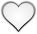 Ve škole - Čítanka str. 3 – 6. Kniha – četba na pokračování, dle výběru dětí. Doma -  Prosíme šikovné rodiče, babičky, dědečky, aby dětem pomohli vybrat vhodnou knihu, kterou budou pravidelně s dětmi doma číst. Třeba chvilku taťka a chvilku synek nebo dceruška…penál (plně vybavený, pero, alespoň dvě ořezané tužky, všechny barvy pastelek)fix  na bílou tabuli a hadříkMMA – 1. díl – Numerace do 20. Trénujeme rychlé počítání do 20. Stavíme stavby podle plánu. Řešíme úkoly s podmínkou. Autobus hrajeme za pomoci tabulky. Doplňujeme pavučiny. Pokládáme parkety. Nově se seznámíme s dědou Lesoněm a jeho zvířátky.  MA – str. 8 - 12. ČaJS(ČaJS-Člověk a jeho svět)Tematický celek – „Škola“– „Co děláme ve škole“ a „Cesta do školy“, „Dopravní prostředky“.VV + PČ(ČaSP)Vyrábíme dopravní značky a malujeme dopravní prostředkylepidloDOMÁCÍÚKOLY  si zapíšeme do úkolníku, můžeme použít úkolník z 1. třídy (prosíme o každodenní kontrolu úkolníčku)